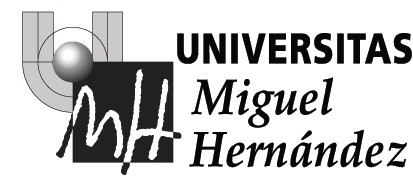 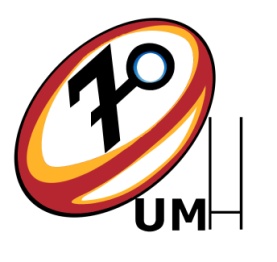 V TORNEO DE RUGBY X CONTRA LA VILOENCIA DE GÉNERO GRANADA 26 DE NOVIEMBRE DE 2011 El pasado sábado 26 se disputó en la Ciudad Deportiva de Armilla en Granada la V edición del Torneo de Rugby  Femenino Contra la Violencia de Género. Dicho torneo se jugó en la modalidad de rugby 10 y contó con la magnífica y voluntariosa organización del C.R. Veleta de Granada.El Equipo de rugby de la UMH acudió por primera vez a este evento que además de  las meramente deportivas, aporta otras connotaciones lamentablemente muy presentes en nuestra sociedad.El Torneo comenzó con las componentes de los 14 equipos participantes situadas tras una gran pancarta y un lazo morado, con la lectura de un manifiesto contra la violencia de género. Además de las chicas de la UMH, participaron equipos de la Universidad De Granada, Universidad de Málaga, Universidad de  Sevilla UCAM Murcia, Rugby físicas de Madrid, Ciudad Real. Jaén Rugby  Club, Barbarians Andalucía y el anfitrión Club Rugby Veleta.La UMH se enfrentó en el partido inaugural del torneo al C.D. Universidad de Granada, a la postre vencedor del Torneo, perdiendo por 20 -00. En el segundo partido se enfrentó a  la Universidad de Sevilla, perdiendo igualmente, pero por un resultado muy ajustado 05-10. El tercer partido les enfrentó al Jaén Rugby Club ganando por 10-05 y el cuarto partido les enfrentó al equipo de Barbarians Andalucía,  compuesto por  veteranas jugadoras andaluzas que derrotaron a las jóvenes jugadoras de la UMH por un 15-05.La participación en este torneo ha resultado muy positiva para las jugadoras, ya que con ello van adquiriendo experiencias que sin duda les serán  muy beneficiosas cara a los enfrentamientos del  CADU. Cabe resaltar el buen ambiente que reinó durante todo el torneo y que se manifestó más agudamente durante el tercer tiempo, donde todas las jugadoras confraternizaron en una muestra más que puso de manifiesto la singularidad y el espíritu que impregna a los practicantes de este noble deporte. 